Квадрокоптер DJI Mavic Mini Fly More Combohttps://dji-kyiv.com/kvadrokopter-dji-mavic-mini-fly-more-combo/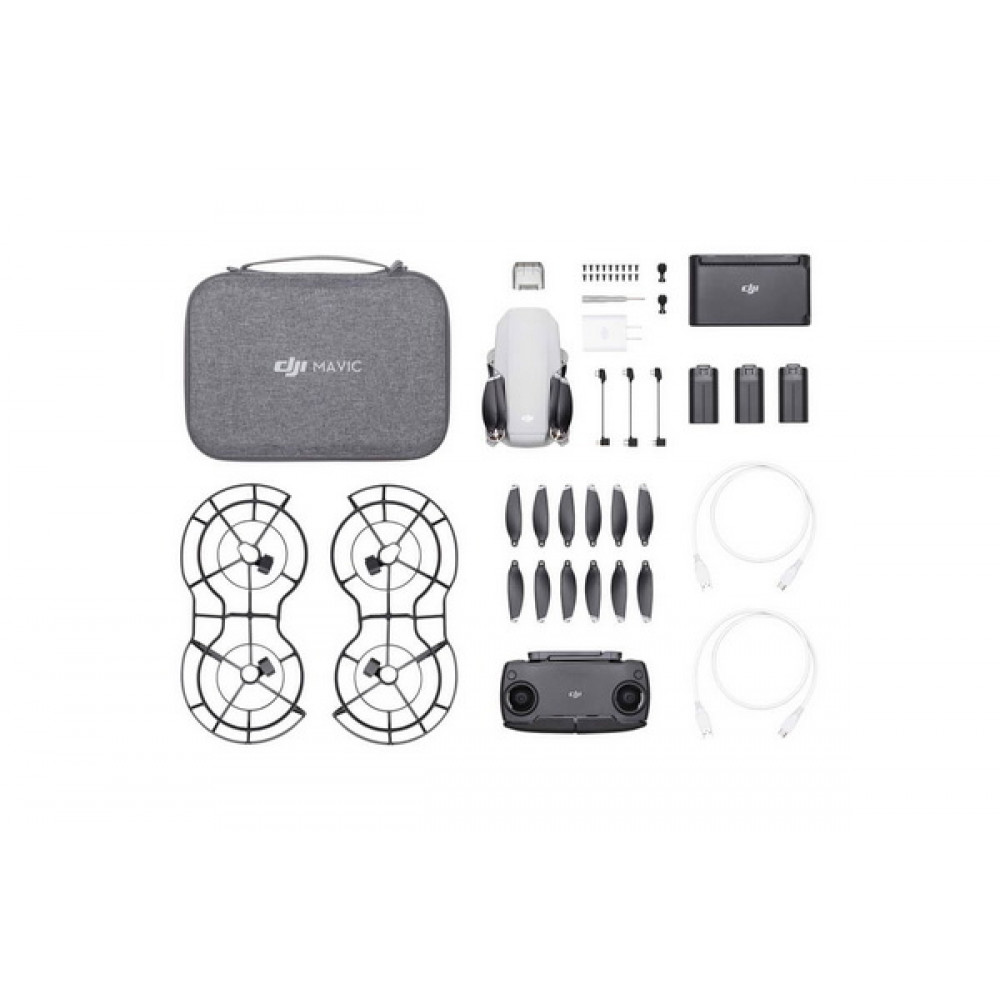 